Вечер памяти В. С. Высоцкого30 января в литературной гостиной музея-усадьбы В. Г. Белинского прошел вечер памяти В. С. Высоцкого, поэта, певца-барда, актера. В вечере приняли участие десятиклассники МОУ СОШ № 1 во главе с учителем литературы Раткиной С. В. Подростки познакомились с интересной биографией артиста, с удовольствием послушали песни в исполнении самого Высоцкого, а также его песни в исполнении современных исполнителей. Одну из песен Владимира Семеновича спела Раткина С. В. Огромное спасибо директору музея Краснодаровой В. И. за подготовку и проведение мероприятия, которое не оставило равнодушным никого в зале!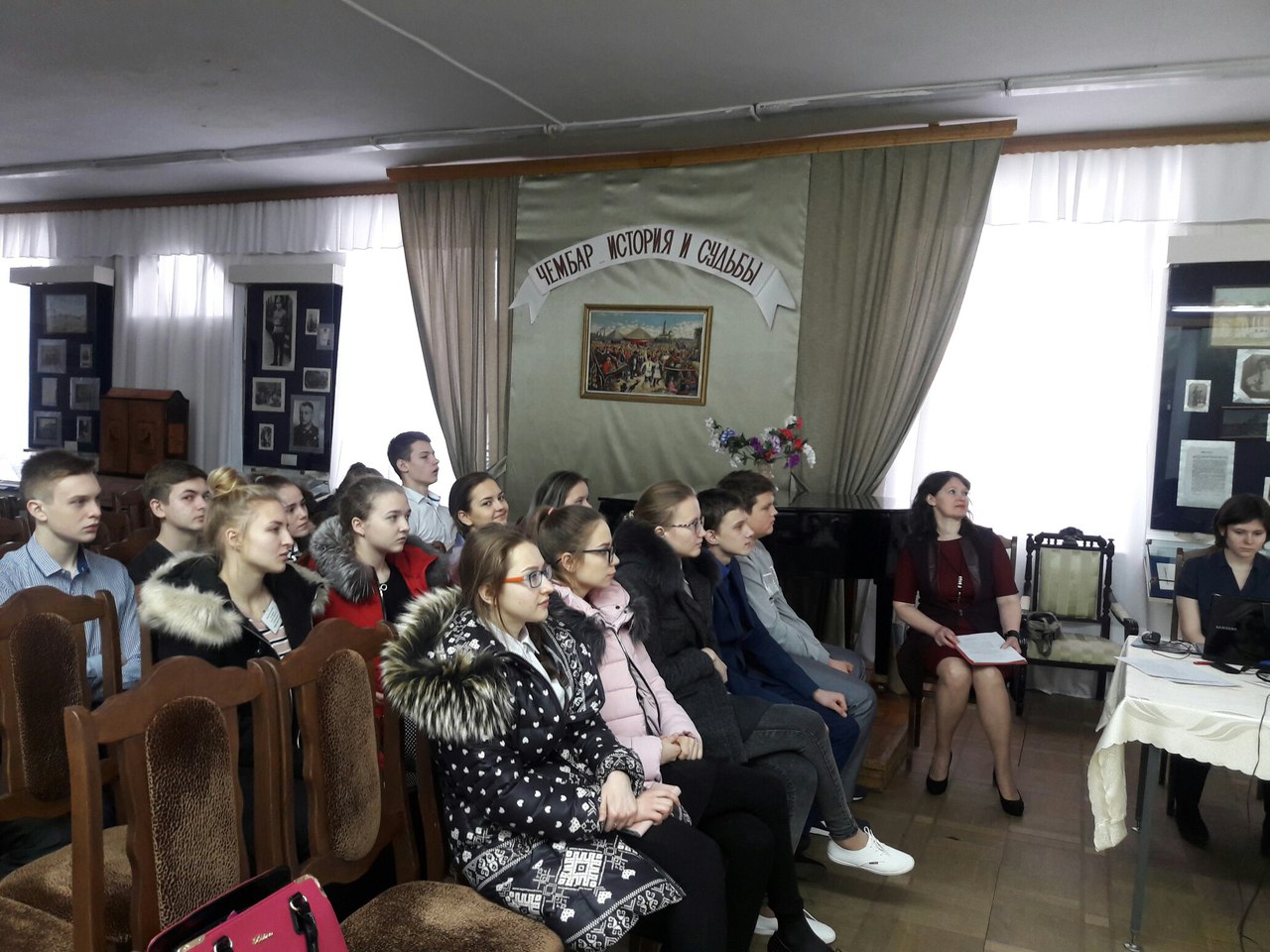 